VREMENSKE KARTEMeteorologi na osnovi meritev, opazovanj, primerjanj, satelitskih posnetkov napovedujejo vreme. Vremenske pojave prikažejo na vremenskih kartah. Te lahko prikazujejo večje področje (svet, Evropa) ali pa manjša (Slovenija, del države).Vremenski pojavi so prikazani s simboli.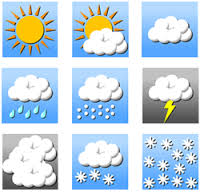 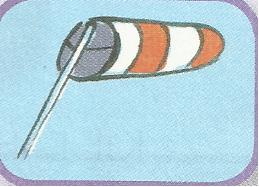 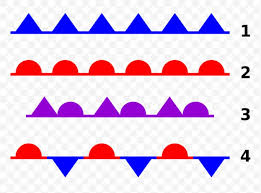 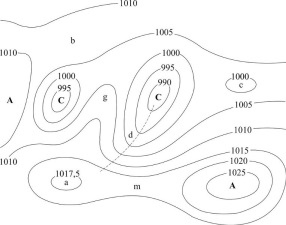 Simboli za padavine,    veter, smer vetra                vremenske fronte       izobare (črte, ki povezujejo Sonce                                                                                                                  kraje z enakim zračnim tlakom)Vremenska karta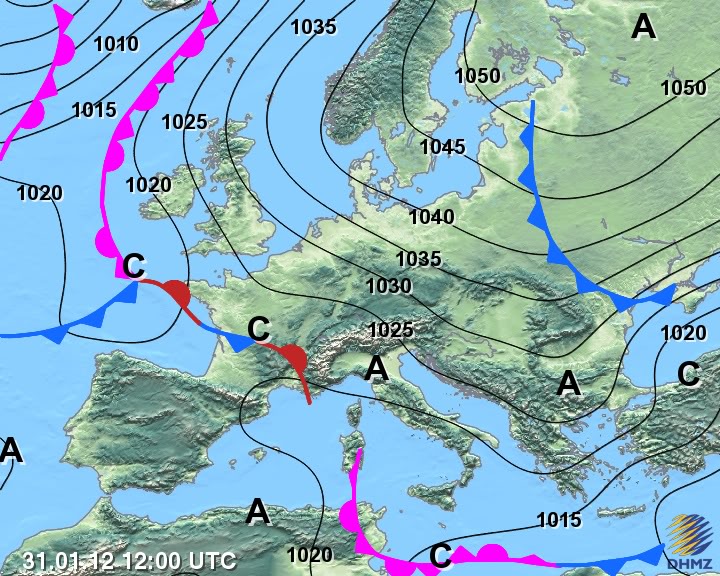 Za lažjo orientacijo so na zemljevidu napisani nekateri kraji, včasih je dodana temperatura zraka, puščice, ki kažejo smer vetra…Visok zračni tlak napoveduje lepo vreme, nizek zračni tlak pa slabo vreme. Ob stiku hladnega in toplega zraka nastanejo vremenske fronte. Ob njih je navadno slabo vreme.V U/ 53 in 54 preberi snov. Kaj so višinski vetrovi? (odgovori)